ANEXO V.  FORMULÁRIO DE AUTODECLARAÇÃO PARA NEGRO, PARDO OU INDÍGENA.DECLARAÇÃOEu, , CPF , declaro que sou , para fins de concorrer a vaga de ingresso pelo sistema de reservas de vagas destinadas a ações afirmativas, do Programa de Pós-Graduação em Biodiversidade e Conservação - PPGBC, em atendimento a Lei nº 12.711/12 e a Portaria Normativa Nº 13/2016 MEC. Floriano, Assinatura do(a) candidato(a)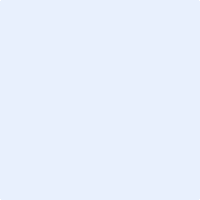 